 Об утверждении   Положения о районном конкурсе профессионального мастерства  «Педагогический дебют 2020»В рамках реализации муниципальной  программы «Развитие образования  Пограничного муниципального района на 2016-2020 годы», утвержденной постановлением администрации Пограничного муниципального района от 18.01.2016     № 8,  в целях  повышения значимости и престижа профессии педагогического работника, общественного и профессионального статуса педагогических работников                           и образовательных организаций, которые они представляют, администрация Пограничного муниципального районаПОСТАНОВЛЯЕТ:1. Утвердить прилагаемое Положение о районном конкурсе профессионального мастерства «Педагогический дебют 2020».2. Отделу народного образования администрации Пограничного муниципального района (Панкова) организовать проведение конкурса профессионального мастерства «Педагогический дебют 2020».3. Настоящее постановление разместить на официальном сайте администрации Пограничного муниципального района.          4. Контроль за исполнением  постановления возложить на заместителя  главы администрации Пограничного муниципального района   Э.Э. Тимшину.Главы администрациимуниципального района                                                                           О.А. АлександровН.В. Шичкина21-7-16Утвержденопостановлением   администрацииПограничного   муниципальногорайона    от                       №  Положение о районном  конкурсе профессионального мастерства «Педагогический дебют 2020»1.Общие положенияНастоящее Положение определяет порядок организации и проведения районного конкурса профессионального мастерства «Педагогический дебют 2020» (далее – Конкурс).Организатором конкурса является отдел народного образования администрации Пограничного муниципального района (далее – ОНО).2. Цели и задачи конкурса2.1. Конкурс проводится в целях раскрытия творческого потенциала, самореализации молодых педагогов, формирования их гражданской позиции, а также активного профессионального отношения к совершенствованию системы образования.2.2. Задачи конкурса:- повышение авторитета и престижа педагогической профессии;- совершенствование методического уровня молодых педагогов;- мотивация молодых педагогов к поиску и реализации инноваций в учебно-воспитательном процессе;- создание условий для анализа и самосовершенствования педагогической деятельности молодых специалистов, развития их творческих способностей и активной профессиональной позиции;- формирование профессионального сообщества молодых педагогических работников.Участники конкурса3.1.Участниками конкурса являются молодые педагоги образовательных организаций Пограничного муниципального района,    имеющие:- высшее или среднее профессиональное образование;- стаж педагогической работы по специальности в образовательной организации от 0 до пяти лет.3.2. Выдвижение кандидатов на участие в Конкурсе производится образовательными организациями.4. Организация и проведение конкурса4.1. Для руководства конкурсом создается организационный комитет (далее - Оргкомитет), состав которого утверждается приказом отдела народного образования администрации Пограничного муниципального района. На Оргкомитет конкурса возлагается: - проведение инструктажа по организационным вопросам с участниками конкурса; - решение организационных вопросов; - формирование состава жюри, установление порядка его работы. 4.2. Для оценивания конкурсных мероприятий создается жюри конкурса (далее – Жюри), которое формируется Оргкомитетом конкурса не позднее десяти дней до начала очного этапа конкурса, и утверждается приказом отдела народного образования администрации Пограничного муниципального района.В состав жюри могут входить специалисты отдела народного образования администрации Пограничного муниципального района, методисты МКУ «ЦОД МОУ Пограничного МР», руководители образовательных организаций, заместители руководителей образовательных организаций, педагоги, имеющие большой опыт практической   и методической работы в системе образования,  владеющие навыками экспертизы конкурсных мероприятий, руководители районных методических объединений учителей-предметников, победители районных и краевых конкурсов педагогического мастерства.Жюри выполняет следующие функции:оценивает участников конкурса на очном этапе его проведения, определяет победителей;заполняет итоговые оценочные листы;решает спорные вопросы, возникающие в процессе подведения результатов конкурса.Решения принимаются простым большинством голосов членов жюри. Решения жюри оформляются протоколами, которые подписываются всеми членами жюри, принимавшими участие в заседании.4.3. Номинация считается состоявшейся при наличии не менее трех поданных заявок для участия в Конкурсе. 5. Этапы проведения конкурса5.1. Конкурс проводится в заочной и очной формах в три тура. Сроки проведения и предоставления документов, требования к документам определяются и утверждаются Оргкомитетом конкурса.5.2. Представление материалов – с 23 декабря 2019 года  по 14 января 2020 года.5.3. Первый тур (заочный) – с 14  января по 20  января 2020 года - формирование состава жюри, изучение представленных материалов членами  жюри конкурса, подготовка конкурсантов к участию в конкурсе.5.4. Второй тур (очный) – с 21  января по 18 марта 2020 года – проведение конкурсных мероприятий.5.5. Третий тур (финал) – 25 марта 2020 г.6.  Конкурсные мероприятия заочного тура6.1. Для участия в конкурсе необходимо предоставить следующие материалы:   согласие участника на обработку его персональных данных (приложение 1);заявка на участие в конкурсе (приложение 2);представление   (указывается число, месяц, год рождения конкурсанта, его образование, место работы,  предмет преподавания, педагогический стаж, профессиональные достижения, особенности педагогической деятельности, увлечения) (приложение 3);информационная карта участника (приложение 4);заявка на проведение открытого учебного занятия (приложение 5);эссе «Я – педагог» (приложение 6, приложение 7).Формат: авторская творческая работа конкурсанта, раскрывающая мотивы выбора учительской профессии, отражающая собственные педагогические принципы и подходы к образованию, свое понимание миссии педагога в современном мире, смысла педагогической деятельности, показывающая видение современных проблем и возможных путей их решения средствами образования. Эссе (объем 1,5-2 страницы; шрифт — Times New Roman, кегль — 14, интервал — 1,5, поля — 2 см).  Критерии оценивания эссе:выраженная собственная точка зрения, личностное отношение при раскрытии темы (мировоззренческая, культурологическая, психолого-педагогическая позиция);актуальность, обоснованность, востребованность излагаемых личностных позиций;аргументированность, логичность изложения своей позиции с опорой на факты общественной жизни или собственный опыт;неординарность и глубина мышления;культура оформления материалов.Максимальное количество баллов – 35 (по 5 баллов за каждый из представленных критериев).Цветные фотографии: портрет 9х13см (обязательно) и жанровая              (с учебного занятия, внеклассного мероприятия, педагогического совещания и т. п.). Фотографии предоставляются в электронной копии.Материалы, представленные на конкурс, не рецензируются и не возвращаются. Не подлежат рассмотрению материалы, подготовленные с нарушением требований к их оформлению.7. Конкурсные мероприятия очного тура7.1.Очный тур включает три конкурсных испытания:1. Конкурсное задание «Урок» (регламент - 45 минут, 10 минут для самоанализа  и ответов на вопросы членов жюри).Конкурсный урок  по предмету проводится на базе  образовательной организации, выбранной участником конкурса. Класс и предмет для проведения урока   выбирает участник конкурса. Темы уроков определяются в соответствии с тематическим планированием в рабочих программах по соответствующим предметам и с учетом их фактического выполнения в соответствующих классах.Самоанализ конкурсного урока   проводится сразу после его проведения.   Оценка выполнения конкурсного задания осуществляется по 9 критериям. Соответствие конкретному показателю оценивается в диапазоне от 0 до 2 баллов.  Критерии оценивания конкурсного урокаСамоанализ конкурсного урока:глубина анализа конкурсного урока, умение осуществлять рефлексию своей деятельности и деятельности обучающихся, видеть пути совершенствования урока; стиль изложения педагогом самоанализа (владение научной терминологией, умение логично и грамотно рассказать о своем опыте). Конкурсант не должен привлекать к конкурсным мероприятиям своих учащихся, коллег, не допускается при проведении конкурсных уроков ассистирование других учителей при использовании технических средств обучения.2. Конкурсное задание «Мастер-класс»: представление педагогического опыта   «Мои первые достижения в профессии» (регламент: 15 минут, 5 минут для ответов на вопросы).Формат: выступление участника перед аудиторией. В представлении Участники Конкурса демонстрируют наиболее значимые достижения в работе, либо направления собственной педагогической деятельности (конкретное описание реализуемых технологий, методик), анализируют личные профессиональные компетенции. Максимальное количество баллов – 25 (по 5 баллов за каждый из представленных критериев). Критерии оценивания: - психолого-педагогическая компетентность; - актуальность озвученных технологий, их инновационность; - наличие и аргументированность авторской идеи; - методическая компетентность; - личностные качества.3. Конкурсное задание  ток-шоу «Профессиональный разговор»Формат конкурсного задания: диалог участников по актуальной теме (регламент – до 1 часа). Конкретная проблема определяется за три дня до проведения дискуссии.   Максимальное количество баллов – 20 (по 5 баллов за каждый из представленных критериев). Критерии оценивания: - знание нормативно-правовой базы современного образования; - наличие собственной позиции по теме; - содержательность и аргументированность каждого выступления в ходе обсуждения; - умение вести профессиональный диалог (удерживать тему, продолжать и развивать высказанную мысль, обосновать заявленную позицию дополнительными аргументами, корректно возражать другому участнику при несовпадении позиций, эмоциональность и выразительность мысли).7.2.  Третий тур (финал) состоит из двух этапов:Визитная карточка «Мой профессиональный выбор», в которой раскрываются жизненные позиции, ценности, интересы, увлечения конкурсанта.«Блиц-выступление» по теме «Учитель нового поколения»В финале проходит торжественная церемония награждения победителя конкурса. 8.  Подведение итогов конкурса8.1. Подведение итогов Конкурса проводится по результатам оценки заочного и очного этапа в соответствии с критериями конкурсного отбора. 8.2. Победителем районного конкурса «Педагогический дебют 2020» признается участник, набравший наибольшее количество баллов по сумме заочного и очного туров. 8.3. Победители Конкурса награждаются грамотами администрации Пограничного муниципального района. Участникам вручаются  дипломы участников.Приложение 1 к Положению о районном  конкурсе профессионального мастерства «Педагогический дебют 2020»Согласие участника конкурса на обработку персональных данныхЯ_________________________________________________________________фамилия, имя, отчество (полностью)В соответствии с Федеральным законом от 27.07.2006 № 152-ФЗ «О персональных данных» даю согласие на обработку следующих персональных данных: фамилия, имя, отчество, год месяц и дата  рождения,     номер телефона, образование, специальность (профессия), место работы,   должность, сведения о трудовом стаже, государственные и ведомственные награды, почетные звания.Даю своё согласие на совершение следующих действий с моими персональными данными: сбор, запись, систематизацию, накопление, хранение, уточнение (обновление, изменение), извлечение, обезличивание, блокирование, а также размещение конкурсных методических разработок на   сайте учредителей Конкурса. Одновременно даю согласие на публикацию моих фотографических изображений.Дата ___________________________________________________________Подпись ___________________(___________________ ________________)Приложение 2к Положению о районном  конкурсе профессионального мастерства «Педагогический дебют 2020»Заявление на участие в конкурсе
Заполняется участником самостоятельно по образцу и служит подтверждением его добровольного участия.Образец:


Заявление 
участника районного конкурса «Педагогический дебют 2020»

В Оргкомитет конкурса «Педагогический дебют 2020»
______________________________,
(Фамилия  И. О. в родительном падеже)педагога ____________
(наименование учебного предмета)
____________________________
(наименование образовательной организации)Я, (Ф.И.О., должность, место работы)___________________________________________________________________________________________________________________________________________________________________________________________________________________________________________________________________________________________________________________заявляю участие в конкурсе «Педагогический дебют 2020»С Положением о конкурсе ознакомлен (а).
 
Дата                                                                                                               ПодписьПриложение 3 к Положению о районном  конкурсе профессионального мастерства «Педагогический дебют 2020»  В Оргкомитет районного                                                                             конкурса «Педагогический дебют 2020»Представление Заявителя(бланк организации)_________________________________________________________________(полное наименование выдвигающей организации - Заявителя)выдвигает________________________________________________________                    (фамилия, имя, отчество участника Конкурса)_________________________________________________________________(занимаемая должность и место работы участника Конкурса)на участие в районном конкурсе «Педагогический дебют 2020»Педагогический стаж участника ___________________________________________Стаж работы в данном учреждении ________________________________________Основания для выдвижения  * ______________________________________________________________________________________________________________________________________________________________________________________________________________________________Руководитель организации 	                            Подпись							  ________________________________			_______________________(фамилия, имя, отчество)			М.П.* Необходимо отразить степень профессиональной подготовки педагога, участие в методической работе педагогического коллектива, морально-этические качества.Приложение 4 к Положению о районном  конкурсе профессионального мастерства «Педагогический дебют 2020»Информационная карта участника районного конкурса «Педагогический дебют 2020»

Правильность сведений, представленных в информационной карте, подтверждаю: _____________________  (подпись) (фамилия, имя, отчество участника)

«____» __________ 20____ г.Приложение 5 к Положению о районном  конкурсе профессионального мастерства «Педагогический дебют 2020»Заявка на проведение открытого учебного занятия
    Заполняется участником конкурса по образцу. При заполнении данной формы следует заранее продумать класс, в котором будет проводиться занятие, предполагаемую тему урока, его оборудование. Заявка подписывается участником конкурса и на бумажном носителе вкладывается в папку с документами. 

ЗАЯВКАна учебное занятиев рамках районного  конкурса«Педагогический дебют 2020»Фамилия _______________________________________________________________Имя ________________________________________________________________Отчество Образовательная организация, на базе  которой планируется проведение урока (занятия)_______________________________________________________________________________________________________________________________________Предмет, по которому Вами будет проведен урок (занятие): _______________________________________________________________________Класс, в котором Вы будете проводить урок (занятие): ______________ классДата проведения урока (занятия) __________________________________________ Подпись участника _________________________________________________Приложение 6 к Положению о районном  конкурсе профессионального мастерства «Педагогический дебют 2020»Образец оформления эссеРайонный конкурс профессионального мастерства «Педагогический дебют 2020»Эссе на тему«Я – педагог!»И.И. Ивановаучитель русского языкаМБОУ « ____________________________ (подпись)*************************************************************************************************************************************Приложение 7 к Положению о районном  конкурсе профессионального мастерства «Педагогический дебют 2020»Рекомендации по написанию эссе  «Мои первые достижения»Основными признаками, по которым тот или иной текст может быть отнесен к жанру эссе, являются:индивидуальная позиция (жизненная и профессиональная концепция);непринужденность (легкость, изящество стиля, увлекательность повествования);парадоксальность (нестандартность, творчество в подаче материала);афористичность (убедительность и доказательность, меткость, точность, глубина слова и мысли, отказ от словесных штампов и клише в выражении своих заветных мыслей);образность (яркость, художественность текста);разговорная речь (живое общение с читателем вашего эссе);впечатления (живые эмоции, без которых нет духовной компоненты жанра, нет  ощущения живой беседы автора со своим читателем);ассоциации (свобода для творческого толкования мыслей и чувств, определенным образом «спрятанных» в тексте).1. Наличие конкретной темы или вопроса. Тема эссе всегда конкретна. При этом заголовок эссе не находится в прямой зависимости от темы: кроме отражения содержания работы он может являться отправной точкой в размышлениях автора, выражать отношение части и целого.   Одно из важнейших условий раскрытия темы конкурсного эссе  – осмысление и донесение до членов жюри педагогической философии конкурсанта, его убеждений, взглядов, ценностей, приоритетов, которые потом должны непременно реализоваться на всех этапах конкурса.2. Личностный характер восприятия проблемы и ее осмысления. В эссе, как уже было сказано, ярко выражена авторская позиция, искренность, эмоциональность изложения. Эссе — жанр субъективный, оно интересно и ценно именно тем, что дает возможность увидеть личность автора, своеобразие его позиции, стиля мышления, речи, отношения к миру. Автор эссе – не только рассказчик и повествователь, но еще и герой.  Жанр эссе дает право на субъективный подход к теме и свободную композицию. 3. Свободная композиция. Последовательность изложения подчинена только внутренней логике авторских размышлений. Мотивировки, связки между частями текста часто носят в эссе ассоциативный характер. Отсюда особый синтаксис – множество неполных предложений, вопросительные и восклицательные конструкции. В пунктуации – многоточия, приглашающие к соразмышлению. 4. Непринужденность повествования.  «Непринужденность» фактически используется как легкость, изящество стиля, увлекательность повествования. Важно установить доверительный стиль общения с читателем; чтобы быть понятым, следует избегать намеренно усложненных, неясных, излишне «строгих» построений. 5. Парадоксальность.  Под парадоксальностью понимается нестандартность, творчество в подаче материала. Эссе призвано удивить читателя – это его обязательное качество. Отправной точкой для размышлений, воплощенных в эссе, нередко являются афористическое, яркое высказывание или парадоксальное определение, буквально сталкивающее, на первый взгляд, бесспорные, но взаимно исключающие друг друга утверждения, характеристики, тезисы. 6. Внутреннее смысловое единство.Свободное по композиции, ориентированное на субъективность, эссе вместе с тем обладает внутренним смысловым единством, т.е. согласованностью ключевых тезисов и утверждений, внутренней гармонией аргументов и ассоциаций, непротиворечивостью тех суждений, в которых выражена личностная позиция автора. 7. Особый язык: Образность и афористичность: яркость и художественность текста, убедительность и доказательность, меткость, точность, глубина слова и мысли, отказ от словесных штампов и клише в выражении своих заветных мыслей. Разговорная речь: по речевому построению эссе - это динамичное чередование полемичных высказываний, вопросов, установка на разговорную интонацию и лексику, живое общение с читателем вашего эссе, живые эмоции, без которых нет ощущения живой беседы автора со своим читателем;  Ассоциации:  свобода для творческого толкования мыслей и чувств, определенным образом «спрятанных» в тексте. Не бойтесь использовать многочисленные средства художественной выразительности: метафоры, аллегорические и притчевые образы, символы, сравнения. 8. Объем эссе.Для конкурсного эссе достаточно одного - двух листов, но не более пяти. Структурная схема эссе Введение — определение основного вопроса эссе. Основная часть — ответ на поставленный вопрос. Один параграф содержит: тезис, доказательство, иллюстрации, подвывод, являющийся частично ответом на поставленный вопрос. Заключение - суммирование уже сделанных подвыводов и окончательный ответ на вопрос эссе. АДМИНИСТРАЦИЯПОГРАНИЧНОГО   МУНИЦИПАЛЬНОГО   РАЙОНАПРИМОРСКОГО КРАЯПОСТАНОВЛЕНИЕ25.11.2019                                          п. Пограничный                                                № 686 № п/пКритерииПоказателиБаллы1.Информационная иязыковаяграмотностькорректность учебного содержания ииспользования  научного языка (термины, символы, условные обозначения)  От 0 до 2 баллов за каждую позициюВсего: 6 баллов1.Информационная иязыковаяграмотностьдоступность изложения, адекватность объёма информации (возрастным особенностям обучающихся и требованиям образовательной программы)От 0 до 2 баллов за каждую позициюВсего: 6 баллов1.Информационная иязыковаяграмотностьязыковая  культура  учителя  и  обучающихся (наличие заданий на составление связного текста и развитие культуры речи)От 0 до 2 баллов за каждую позициюВсего: 6 баллов2.Результативностьдостижение предметных результатовОт 0 до 2 баллов за каждую позициюВсего: 10 баллов2.Результативностьдостижение метапредметных результатовОт 0 до 2 баллов за каждую позициюВсего: 10 баллов2.Результативностьдостижение личностных результатовОт 0 до 2 баллов за каждую позициюВсего: 10 баллов2.Результативностьвовлечение обучающихся  в исследовательскую деятельность (выдвижение гипотез, сбор данных, поиск источников информации)От 0 до 2 баллов за каждую позициюВсего: 10 баллов2.Результативностьсоотнесение действий с планируемымирезультатамиОт 0 до 2 баллов за каждую позициюВсего: 10 баллов3.Методическоемастерство итворчестворазнообразие методов и приемов, смена видов деятельностиОт 0 до 2 баллов за каждую позициюВсего: 6 баллов3.Методическоемастерство итворчествоновизна и оригинальность подходов, нестандартность действий и индивидуальность учителяОт 0 до 2 баллов за каждую позициюВсего: 6 баллов3.Методическоемастерство итворчествосоответствие методов и приемов целеполаганию (реализации цели, решению задач, достижению результатов)От 0 до 2 баллов за каждую позициюВсего: 6 баллов4.Мотивирование кобучениюиспользование различных способов мотивации и умение удивитьОт 0 до 2 баллов за каждую позициюВсего: 8 баллов4.Мотивирование кобучениюдоброжелательная атмосфера, безопасная  икомфортная образовательная средаОт 0 до 2 баллов за каждую позициюВсего: 8 баллов4.Мотивирование кобучениюиспользование проблемных ситуаций, опора на интересы и потребности обучающихся (умение сформулировать или вывести на формулировку проблемы, опора на жизненный опыт учеников)От 0 до 2 баллов за каждую позициюВсего: 8 баллов4.Мотивирование кобучениюподдержка образовательной успешности для всех обучающихся, в том числе с особыми потребностями и ограниченными возможностями здоровьяОт 0 до 2 баллов за каждую позициюВсего: 8 баллов5.Рефлексивность и оцениваниеобъективность и открытость оценивания, связь с целеполаганиемОт 0 до 2 баллов за каждую позициюВсего: 8 баллов5.Рефлексивность и оцениваниеразные способы оценивания и рефлексияОт 0 до 2 баллов за каждую позициюВсего: 8 баллов5.Рефлексивность и оцениваниеобратная  связь,  наличие  возможностей  длявысказывания собственной точки зренияОт 0 до 2 баллов за каждую позициюВсего: 8 баллов5.Рефлексивность и оцениваниепонятность процедуры и критериев оцениванияОт 0 до 2 баллов за каждую позициюВсего: 8 баллов6.Организационнаякультурапостановка и понимание целей, задач иожидаемых результатовОт 0 до 2 баллов за каждую позициюВсего: 8 баллов6.Организационнаякультураналичие инструкций и пояснений для выполнения заданийОт 0 до 2 баллов за каждую позициюВсего: 8 баллов6.Организационнаякультураустановление  правил  и  процедур  совместной работы на урокеОт 0 до 2 баллов за каждую позициюВсего: 8 баллов6.Организационнаякультураобращение внимание на индивидуальные запросы и интересы обучающихсяОт 0 до 2 баллов за каждую позициюВсего: 8 баллов7.Эффективнаякоммуникацияорганизация взаимодействия и сотрудничества обучающихся  между  собой,  с  учителем  и  с различными источниками информацииОт 0 до 2 баллов за каждую позициюВсего: 6 баллов7.Эффективнаякоммуникацияналичие эффективной обратной связи на занятии, способность учителя задавать модель коммуникацииОт 0 до 2 баллов за каждую позициюВсего: 6 баллов7.Эффективнаякоммуникацияиспользование вопросов на понимание, развитие умений учащихся формулировать вопросыОт 0 до 2 баллов за каждую позициюВсего: 6 баллов8.Наличиеценностныхориентироввоспитательный эффект урока  От 0 до 2 баллов за каждую позициюВсего: 6 баллов8.Наличиеценностныхориентировподдержка безопасного поведения и формирование культуры здорового образа жизниОт 0 до 2 баллов за каждую позициюВсего: 6 баллов8.Наличиеценностныхориентировобращение  внимания  учащихся  на  ценностные ориентиры и ценностные аспекты учебного знанияОт 0 до 2 баллов за каждую позициюВсего: 6 баллов9.Поддержкасамостоятельности, активности и творчества обучающихсяиспользование активных и интерактивныхподходов для развития самостоятельностиобучающихся (работа в группах, формулирование вопросов)От 0 до 2 баллов за каждую позициюВсего: 8 баллов9.Поддержкасамостоятельности, активности и творчества обучающихсясоздание  на  уроке  ситуаций  для  выбора  исамоопределенияОт 0 до 2 баллов за каждую позициюВсего: 8 баллов9.Поддержкасамостоятельности, активности и творчества обучающихсяподдержка личной и групповой ответственности при выполнении заданийОт 0 до 2 баллов за каждую позициюВсего: 8 баллов9.Поддержкасамостоятельности, активности и творчества обучающихсярешение  творческих  задач,  возможности  для самостоятельной  работы  и  создание  ситуаций успеха на урокеОт 0 до 2 баллов за каждую позициюВсего: 8 баллов9.Поддержкасамостоятельности, активности и творчества обучающихсяуважение личного достоинства каждого ученика и доброжелательная атмосфераОт 0 до 2 баллов за каждую позициюВсего: 8 балловМаксимальное количество балловМаксимальное количество балловМаксимальное количество баллов66


фотопортрет 
 
 

______________________________________________

(фамилия)

______________________________________________ 

(имя, отчество)


1. Общие сведения
1. Общие сведения
Дата рождения (день, месяц, год)
Адреса в Интернете (сайт, блог и т. д.), где можно познакомиться с участником и публикуемыми им материалами 
2. Работа
2. Работа
Место работы (наименование образовательной организации в соответствии с уставом)
Занимаемая должность
Преподаваемые предметы
Классное руководство в настоящее время, в каком классе (заполняется учителем)
Общий трудовой и педагогический стаж (полных лет на момент заполнения анкеты)
Квалификационная категория
3. Образование
3. Образование
Название и год окончания учреждения профессионального образования
Специальность, квалификация по диплому
4. Досуг
4. Досуг
Хобби
Спортивные увлечения
Сценические таланты
5. Контакты
5. Контакты
Мобильный телефон 
Личная электронная почта
6. Профессиональные ценности
6. Профессиональные ценности
Педагогическое кредо участника
Почему нравится работать в образовании
Профессиональные и личностные ценности, наиболее близкие участнику7.Дополнительные сведенияВаши кумиры в профессииВаша отличительная черта как педагогаВаш любимый афоризм или девиз
8. Приложения
8. Приложения
Подборка цветных фотографий:

  1. Портрет 9´13 см;

  2. Жанровая (с учебного занятия, внеклассного мероприятия, педагогического совещания и т. п.);
Представляется в электронном виде
Интересные сведения об участнике, не раскрытые предыдущими разделами (не более 500 слов)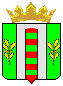 